Error with CubicSDR 12-18-21 1017hr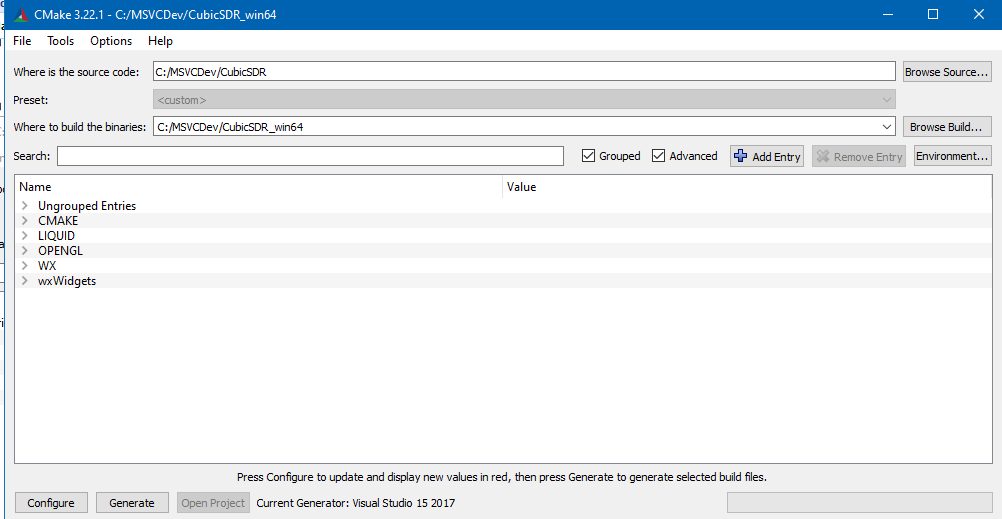 Configure OutputCMake Deprecation Warning at CMakeLists.txt:1 (cmake_minimum_required):
Compatibility with CMake < 2.8.12 will be removed from a future version of
CMake.

Update the VERSION argument <min> value or use a ...<max> suffix to tell
CMake that the project does not need compatibility with older versions.Selecting Windows SDK version 10.0.19041.0 to target Windows 10.0.19043.64 bit compiler detectedCMake Warning (dev) at C:/Program Files/CMake/share/cmake-3.22/Modules/FindPackageHandleStandardArgs.cmake:438 (message):
The package name passed to `find_package_handle_standard_args` (LIQUID)
does not match the name of the calling package (Liquid). This can lead to
problems in calling code that expects `find_package` result variables
(e.g., `_FOUND`) to follow a certain pattern.
Call Stack (most recent call first):
cmake/Modules/FindLiquid.cmake:20 (find_package_handle_standard_args)
CMakeLists.txt:171 (find_package)
This warning is for project developers. Use -Wno-dev to suppress it.CMake Error at CMakeLists.txt:179 (find_package):
Could not find a package configuration file provided by "SoapySDR"
(requested version 0.4.0) with any of the following names:

SoapySDRConfig.cmake
soapysdr-config.cmake

Add the installation prefix of "SoapySDR" to CMAKE_PREFIX_PATH or set
"SoapySDR_DIR" to a directory containing one of the above files. If
"SoapySDR" provides a separate development package or SDK, be sure it has
been installed.Configuring incomplete, errors occurred!See also "C:/MSVCDev/CubicSDR_win64/CMakeFiles/CMakeOutput.log".